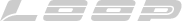 Loop Blue Line SH Loop Blue Line
#7 - 9´5"Herrmann L.float10,4 m / 16,2 gPoly Int 8´overheadLoop Blue Line DH Loop Blue Line 
7116-4Simonfloat29 g - 32,5 g
28 g - 29 gskagit
underhandTimSkagit Compact 
Scandi Compact 
Rage Compact31 g
29 g
29 gLoop Blue Line  
8124-4Simonfloat34 g - 37,5 g
31 g - 33 gskagit
underhandTimSkagit Compact 
Scandi Compact 
Rage Compact37 g
31 g
31 gLoop Blue Line 
9132-4Simonfloat37,5 g - 40,5 g
33 g - 35,5 gskagit
underhandTimSkagit Compact 
Rage Compact41 g
39 gLoop Blue Line 
9140-4Simonfloat39 g - 42 g
33 g - 35,5 gskagit
underhandTimSkagit Compact 
Scandi Compact 
Rage Compact43 gBlue Line 
10150-4Simonfloat44 g - 45,5 gskagitTimDelta Spey10/11Loop Grey Line Loop Grey Line
9130-4Simonfloat40,5 g - 44 g
33 g - 35,5 gskagit
underhandTimSkagit Compact 
Scandi Compact 
Rage Compact43 g
35 g
35 gLoop Grey Line
10150-4Simonfloat45,5 g - 49 gskagitTimSkagit Compact47 gLoop Green Line Loop Green Line
8124-4Simonfloat37,5 g - 40,5 g
33 g - 35,5 gskagit
underhandTimSkagit Compact 
Scandi Compact 
Rage Compact39 g
35 g
35 gLoop Green Line
9132-4Simonfloat39 g - 42 g
33 g - 35,5 gskagit
underhandTimSkagit Compact 
Scandi Compact 
Rage Compact41 g
35 g
35 gLoop Green Line
9140-4Simonfloat42 g - 45,5 g
35,5 g - 39 gskagit
underhandTimSkagit Compact43 gLoop Green Line
10150-4Simonfloat45,5 g - 49 gskagitTimSkagit Compact 47 gLoop Black Line Loop Black Line
8124-4Simonfloat34 g - 37 g
31 g - 33 gskagit
underhandTimSkagit Compact 
Scandi Compact 
Rage Compact39 g
35 g
35 gLoop Black Line
9140-4Simonfloat37,5 g - 40,5 g
33 g - 35,5 gskagit
underhandTimSkagit Compact 
Scandi Compact 
Rage Compact43 gLoop Yellow Line Loop Yellow Line
8124TimSkagit Compact 
Scandi Compact 
Rage Compact37 g
35 g
35 gSimonfloat27,5 g - 31 g
26,5 g - 28 gskagit
scandiLoop Yellow Line
9132TimSkagit Compact 
Scandi Compact 
Rage Compact39 g
35 g
35 gSimonfloat31 g - 34 g
31 g - 33 gskagit
scandiLoop Yellow Line
9140TimSkagit Compact43 gSimonfloat34 g - 37,5 g
33 g - 35,5 g skagit
scandiLoop Evotec Loop Evotec
7116TimSkagit Compact 
Skagit Switch
Scandi Compact 
Rage Compact29 g
31 g
27 g
27 gSimonfloat27,5 g - 31 g
26,5 g - 28 gskagit
scandiLoop Evotec
8120TimSkagit Compact 
Scandi Compact 
Rage Compact33 g
31 g
31 gSimonfloat32,5 g - 35,5 g
31 g - 33 gskagit
scandiLoop Evotec
8136TimSkagit Compact 
Scandi Compact 
Rage Compact35 g
31 g
31 gSimonfloat34 g - 37,5 g
31 g - 33 gskagit
scandiLoop Evotec
9140TimSkagit Compact 
Scandi Compact 
Rage Compact39 g
33 g
33 gSimonfloat37,5 g - 40,5 g
33 g - 35,5 gskagit
scandiLoop Evotec
10150TimSkagit Compact 
Scandi Compact 
Rage Compact43 g
35 g
35 gSimonfloat42 g - 45,5 g
35,5 g - 39 gskagit
scandiLoop XACT Loop XACT
8126TimSkagit Compact 
Scandi Compact 
Rage Compact37 g
33 g
33 gSimonfloat34 g - 37,5 g
31 g - 33 gskagit
scandiLoop XACT
9140TimSkagit Compact 
Scandi Compact 
Rage Compact39 g
35 g
35 gSimonfloat37,5 g - 40,5 g
33 g - 35,5 gskagit
scandiLoop XACT
10150TimSkagit Compact43 gSimonfloat42 g - 45,5 g
35,5 g - 39 gskagit
scandiLoop LTS X1 Loop LTS X1
8126TimSkagit Compact 
Scandi Compact 
Rage Compact33 g
31 g
31 gSimonfloat32,5 g - 35,5 g
28 g - 31 gskagit
scandiLoop LTS X1
9136TimSkagit Compact 
Scandi Compact 
Rage Compact39 g
33 g
33 gSimonfloat37,5 g - 40,5 g
31 g - 35,5 gskagit
scandiLoop LTS X1
10146TimSkagit Compact 
Scandi Compact 
Rage Compact43 g
35 g
35 gSimonfloat40,5 g - 44 g
35,5 g - 39 gskagit
scandiLoop LTS X1
11156TimSkagit Compact47 gSimonfloat45,5 g - 49 gskagitLoop LTS Slingshot Loop LTS Slingshot
9132TimSkagit Compact 
Scandi Compact 
Rage Compact39 g
35 g
35 gSimonfloat37,5 g - 40,5 g
33 g - 35,5 gskagit
scandiLoop LTS Slingshot
9140TimSkagit Compact 
Scandi Compact 
Rage Compact41 g
35 g
35 gSimonfloat39 g - 42 g
33 g - 35,5 gskagit
scandiLoop LTS Slingshot
10150TimSkagit Compact43 gSimonfloat42 g - 45,5 g
35,5 g - 39 gskagit
scandiLoop Opti Loop Opti
78116TimSkagit Compact 
Skagit Switch
Scandi Compact 
Rage Compact29 g
29 g
27 g
27 gLoop Opti
89124TimSkagit Compact 
Scandi Compact 
Rage Compact35 g
33 g
33 gSimonfloat34 g - 37,5 g
31 g - 33 gskagit
scandiLoop Opti
910132TimSkagit Compact 
Scandi Compact 
Rage Compact41 g
35 g
35 gSimonfloat39 g - 42 g
33 g - 35,5 gskagit
scandiLoop Opti
910140TimSkagit Compact43 gLoop Opti
1011150TimSkagit Compact47 gLoop Opti
1112140TimSkagit CompactLoop Opti
1112150TimSkagit CompactLoop Opti
1112170TimDelta SpeyLoop Multi Loop Multi
7120TimSkagit Compact 
Scandi Compact 
Rage Compact31 g
29 g
29 gLoop Multi
8130TimSkagit Compact 
Scandi Compact 
Rage Compact37 g
35 g
35 gLoop Multi
9140TimSkagit Compact 
Rage Compact41 g
39 gLoop Multi
10130TimSkagit Compact47 gLoop Multi
10150TimDelta Spey10/11Loop GA Signature Loop Signature
6120TimSkagit Compact 
Scandi Compact 
Rage Compact27 g
25 g
25 gSimonfloat24,5 g - 27,5 g
22,5 g - 25 gskagit
scandiLoop Signature
8140TimSkagit Compact 
Scandi Compact 
Rage Compact33 g
31 g
31 gSimonfloat32,5 g - 35,5 g
31 g - 33 gskagit
scandiLoop Signature
9116TimSkagit Compact 
Rage Compact39 g
37 gSimonfloat37,5 g - 40,5 g
33 g - 35,5 gskagit
scandiLoop Signature
9126TimSkagit Compact 
Scandi Compact 
Rage Compact41 g
35 g
35 gSimonfloat39 g - 42 g
33 g - 35,5 gskagit
scandiLoop Signature
10146TimSkagit Compact43 gSimonfloat42 g - 45,5 g
35,5 g - 39 gskagit
scandiLoop Classic Spey Loop Classic Spey
910130TimSkagit Compact 
Scandi Compact 
Rage Compact41 g
35 g
35 gLoop Classic Spey
1011140TimSkagit Compact 
Scandi Compact 
Rage Compact41 g
35 g
35 gLoop Classic Spey
1112150TimSkagit Compact43 gLoop Classic Loop Classic
9130Simonfloat39 g - 42 g
33 g - 35,5 gskagit 
scandiLoop Classic
9140Simonfloat39 g - 42 g
33 g -35,5 gskagit 
scandiLoop Classic
10150Simonfloat42 g - 45,5 g
35,5 g - 39 gskagit 
scandiLoop Opti Power Spey Loop Opti Power Spey
910-140Simonfloat40,5 g - 44 g
35,5 g - 39 gskagit
scandiLoop Opti Power Spey
1011-150Simonfloat45,5 g - 49 gskagitLOOP Cross S1 DH LOOP Cross S1 DH
7120-4JohnRIO Steelhead Scandi28 gScandiSteveAIRFLO RAGE Compact
AIRFLO SKAGIT Compact29 g
35 gScandi
SkagitMariusRIO Steelhead Scandi27 gScandiTimAirflo Skagit Compact
Airflo Skagit Switch
Airflo Scandi Compact
Airflo Rage Compact31 g
31 g
29 g
29 gSkagit
Skagit
Scandi
ScandiMartinAirflo Rage
GL DDD F/H/INT30 g / 9,5 m
31 g / 9 m10´ PLScandiLOOP Cross S1 DH
8130-4MartinRage Compact39 g / 9,8 m14´ PLScandiAlan M.Rio AFS 
Airflo Skagit Compact38 g
35 g- 
15 ´ / T17Scandi
SkagitJohnSkagit Int39 gSkagitLOOP Cross S1
9140-4JimmySkagit Compact42 gSkagitMartin 
Mackenzie F/S1
42 g / 12 mScandiTimAirflo Skagit Compact
Airflo Scandi Compact
Airflo Rage Compact         37 g
35 g
35 g